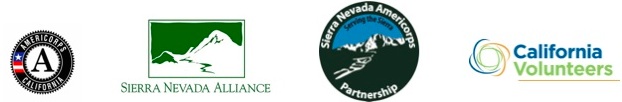 Member Service Plan 								Sierra Nevada AmeriCorps Partnership Service plans lay the framework for what each Member will be doing during their service. Service plans detail the major projects and expected results for each Member. Members review these service plans during the application process to find the position that most closely matches their experience, career goals and professional development needs. SNAP staff understands that service projects may change based on funding availability, staffing, and other unforeseen circumstances. If Host Sites make major changes to their service plans they must contact their Regional Coordinator to discuss what impacts the changes will have on the Members outputs and results. Sites must also consult with their Member about these changes to ensure that Members are still receiving the training and hands on experience that was originally included in the Service Plan in the Member contract. Please complete the following form and submit it with your Host Site Application or Reapplication. If you are applying to host more than one Member, you will need to submit a separate Service Plan for each position for which you are applying, unless the positions are exactly the same. (Please delete the preceding paragraph in your submitted version.)Organizational Background: Replace this text with one to two paragraphs about your organization’s background. Organizational/Program Goals 2017-18: Replace this text with one to two paragraphs about your organization’s and/or Program’s main goals for 2018-19. Member Service Plan Overview and Outcomes: Replace this text with a brief overview of the Member’s main projects and responsibilities and expected outcomes for the year. Service Position Major Projects: If you have a project that fits into one or more categories, please include it in the first section it fits into, and in the secondary category, simply put the title of the project and fill out the hours and outcomes for the other category. Watershed Restoration and Assessment: Priority Project: Replace this text with a detailed description of a Watershed Restoration and Assessment project your Member will be completing. Please be as specific as possible. The SNAP Program has found that service plans that provide more detail are a much better tool for recruiting Members and for Members during their service. Positions that have projects that Members are responsible for from start to finish rather than being given tasks by supervisors are more competitive applications and make better positions for Members. If your Member will not be completing any Watershed Restoration and Assessment projects please write not applicable and move on to the next section.Projected Hours: Replace this text with the number of Watershed Restoration and Assessment hours you estimate for this projectEstimated Acres Restored: Replace this text with the number of total acres restored by Member & volunteers. Acres Restored by Member (ONLY): Replace this text with the number of total acres restored ONLY by the Member.Priority Project: Please continue to list priority Watershed Restoration and Assessment projects here. If you have no other Watershed Restoration and Assessment projects please delete 1B and move on to 1C. If you have more than two Watershed Restoration and Assessment projects simply copy this section for each new project and include them below. Projected Hours: Replace this text with the number of hours you estimate for this projectEstimated Acres Restored: Replace this text with the number of total acres restored by Member & volunteers. Acres Restored by Member (ONLY): Replace this text with the number of total acres restored ONLY by the Member Watershed Restoration and Assessment Totals: Total Projected Hours: Replace this text with the total number of Watershed Assessment and Restoration hours your Member will serve listed above.Total Estimated Acres Restored: Replace this text with the total number of acres your Member & volunteers will restore. Total Member Acres Restored: Replace this text with the total number of acres your Member will restore.Environmental EducationPriority Project: Replace this text with a detailed description of an Environmental Education project your Member will be completing. Please be as specific as possible. If your Member will not be completing any Environmental Education projects please write not applicable and move on to the next section.Projected Hours: Replace this text with the number of Environmental Education hours you estimate for this projectEstimated Education Outcomes: (Complete one of the following for this project)Presentations (Presentations and/or Service Learning projects of at least 30 minutes in which the Member will be able to query participants with a pre and post test): Replace this text with the number of people your Member will present to with this project. Priority Project: Please continue to list priority Environmental Education projects here. If you have no other Environmental Education projects please delete 2B and move on to 2C. If you have more than two Environmental Education n projects simply copy this section for each new project and include them below. Projected Hours: Replace this text with the number of Environmental Education hours you estimate for this projectEstimated Outcomes: (Complete one of the following for this project)Presentations (Presentations and/or Service Learning projects of at least 30 minutes in which the Member will be able to query participants with a pre and post test): Replace this text with the number of people your Member will present to with this project. Environmental Education Totals: Total Projected Hours: Replace this text with the total number of Environmental Education hours your Member will serve listed above.Total Estimated Outcomes:Presentations: Replace this text with the total number of people listed above who will receive presentations and or service learning type education from your Member.Volunteer Recruitment and Support:Priority Project: Replace this text with a detailed description of a Volunteer Recruitment and Support project your Member will be completing. Please be as specific as possible. If your Member will not be completing any watershed education projects please write not applicable and move on to the next section.Projected Hours: Replace this text with the number of Volunteer Recruitment and Support hours you estimate for this projectEstimated Outcomes: Number of Volunteers Recruited: Replace this text with the number of Volunteers your Member will recruit and support with this project. Total # of Hours Served by Volunteers: Replace this text with the number of hours volunteers will serve with this project. (Multiply the number of volunteers by the number of hours you expect each to contribute).Priority Project: Please continue to list priority Volunteer Recruitment and Support projects here. If you have no other Volunteer Recruitment and Support projects please delete 3B and move on to 3C. If you have more than two Volunteer Recruitment and Support projects simply copy this section for each new project and include them below. Projected Hours: Replace this text with the number of Volunteer Recruitment and Support hours you estimate for this projectEstimated Outcomes: (Complete one of the following for this project)Number of Volunteers Recruited: Replace this text with the number of Volunteers your Member will recruit and support with this project. Total # of Hours Served by Volunteers: Replace this text with the number of hours volunteers will serve with this project.Volunteer Recruitment and Support Totals: Total Projected Hours: Replace this text with the total number of Volunteer Recruitment and Support hours your Member will serve listed above.Total Estimated Outcomes:Number of Volunteers Recruited: Replace this text with the total number of Volunteers your Member will recruit and support.Total # of Hours Served by Volunteers: Replace this text with the total number of hours volunteers will serve. Resource Attainment: (Please note that Members can complete no more than 170 hours of Resource Attainment Activities. Resource Attainment activities must raise money that goes directly to Member service projects. Members may NOT raise general funds, write federal grants, or write grants to cover your site’s cash match.)Priority Project: Replace this text with a detailed description of a Resource Attainment project your Member will be completing. Please be as specific as possible. If your Member will not be completing any Resource Attainment projects please write not applicable and move on to the next section.Projected Hours: Replace this text with the number of Resource Attainment hours you estimate for this projectEstimated Outcomes: Number of Donations (Grants, Services, Goods, etc): Replace this text with the number of donations your Member will secure with this project.Dollar Amount of Donation: Replace this text with the dollar amount you expect the donations secured with this project to be valued at. Priority Project: Please continue to list priority Resource Attainment projects here. If you have no other Resource Attainment projects please delete 4B and move on to 4C. If you have more than two Resource Attainment projects simply copy this section for each new project and include them below. Projected Hours: Replace this text with the number of Resource Attainment hours you estimate for this projectEstimated Outcomes: Number of Donations (Grants, Services, Goods, etc): Replace this text with the number of donations your Member will secure with this project.Dollar Amount of Donation: Replace this text with the dollar amount you expect the donations secured with this project to be valued at. Resource Attainment Totals: Total Projected Hours: Replace this text with the total number of Resource Attainment hours your Member will serve listed above.Total Estimated Outcomes:Number of Donations: Replace this text with the total number of donations your Member will secure. # of Hours Served by Volunteers: Replace this text with the number of hours volunteers will serve with this project.Green Jobs Training and Member Development: (Please note that Members can complete no more than 340 hours of training.)SNAP Specific Trainings: Required SNAP Member Orientation, Spring Training and Service Projects, Fall Training and Sierra Nevada Alliance Annual Conference, and GraduationProjected Hours: 130 HoursSite Specific Orientation: Replace this text with a brief list of major topics that will be included in your Member’s orientation to your organization. Projected Hours: Replace this text with the number of orientation training hours you project your Member will receive.Site Specific Training: Replace this text with specific training your Member will receive on site or the site will send the Member to. Projected Hours: Replace this text with the number of training hours you project your Member will receive through this training.Site Specific Training: Please continue to list priority trainings your site will facilitate for your Member here. If you have no other Member Training please delete 5D and move on to 5E. If you have more than two Member Trainings simply copy this section for each new training and include them below. Projected Hours: Replace this text with the number of training hours you project your Member will receive through this training.Member Training and Development Totals: Total Projected Hours: Replace this text with the total number of training hours listed above.Total Hours: Replace this text with the total number of Member Service and Training hours listed above. Percentage Totals:Watershed Restoration and Assessment: Replace this text with what percent of the total Members hours Watershed Restoration and Assessment will account for.Watershed Education and Outreach: Replace this text with what percent of the total Members hours Watershed Education and Outreach will account for.Volunteer Recruitment and Support: Replace this text with what percent of the total Members hours Volunteer Recruitment and Support will account for.Resource Attainment: Replace this text with what percent of the total Members hours Resource Attainment will account for.Member Training and Development: Replace this text with what percent of the total Members hours Member Training and Development will account for.